Gasthaus Bichler        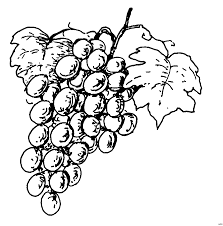 Meine lieben Gäste,wir werden ab Freitag 6. November 2020 wieder beginnenSpeisen zur Abholung anzubieten. Dienstag, Mittwoch und Donnerstag zu Mittag d.h. 11.30 Uhr bis 13.30 Uhr , und Freitag/Samstag abends d.h. 16.30 Uhr bis 19.00 Uhr. Den genauen Speiseplan werde ich immer auf meiner Homepage veröffentlichen, bzw. euch auf Wunsch per Wapp oder email schicken. Ich würde mich auf Eure Bestellung freuen.Gsund bleibm bitte und auf ein baldiges WiedersehenLg da WiatTel. 0660/3518593Email: thomas.bichler@cablevision.atHome: www.gasthaus-bichler.at